Sous Vide HACCP Plan Submission ChecklistThe following items are the minimum required support documentation for a sous vide HACCP Plan. Plans submitted without the items listed below will not be accepted.  If following 2013 Food Code Regulation 3-502.12, no waiver application is required.  If proposing any other method, a waiver application is required.□ List of equipment and materials used in the special process, i.e., vacuum sealing machines, continuous electronic monitoring, etc.□ List of all ingredients/menu items used in the special process. Ingredient proportions are not necessary.□ Hazard Analysis Worksheet including all of the hazards of concern for your process □ Detailed Process Flow Diagram including all Critical Control Points (CCPs). Diagram must address each step in the preparation of the food(s) used in a special process□ HACCP Worksheet for all Critical Control Points listed in the Process Flow Diagram□ Training program or plan detailing topics and methods of training and Training Log□ Labeling Standard Operating Procedure□ Hand Washing SOP□ Eliminating Bare Hand Contact with ROP Foods SOP□ Cooking SOP and Cooking Log□ Cooling SOP and Cooling Log□ Cold Holding SOP and Refrigeration Log (Includes continuous monitoring and logging) □ Hot Holding SOP and Hot Holding Log (only if holding in the bag)□ Reheating SOP and Reheating Log (only if reheating bulk portions in the bag)□ Thermometer Use and Calibration SOP and Thermometer Calibration Log□ Cleaning and Sanitizing SOP□ Personal Hygiene SOP□ Transporting SOP and Transport Log (only if transporting ROP product to another outlet)□ Employee Health Policy 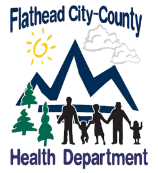 